CAHIER DES CHARGESRÉFÉRENCEMENT & MARKETING DIGITAL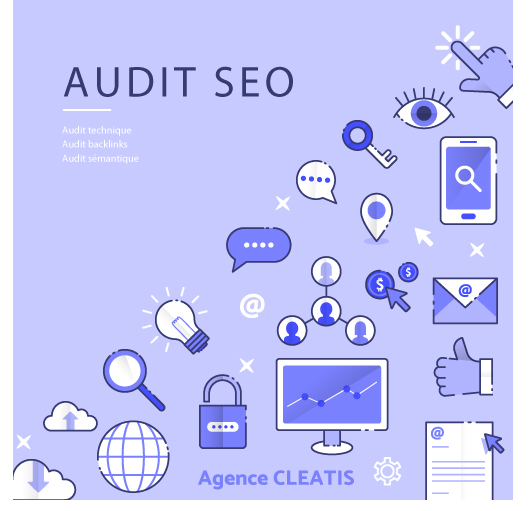 Gagnez du temps dans la réalisation de votre cahier des charges 
en identifiant et en formalisant vos besoins.Fondée en 2010, CLEATIS est une agence Web marketing spécialisée en référencement naturel et payant.Notre agence peut vous apporter des solutions efficaces et pérennes pour vous aider à obtenir davantage de clients. Et ce quelque soit le secteur ou la taille de votre entreprise.Mais ce n'est pas tout : nous vous aidons à mettre en ligne un argumentaire commercial à fort potentiel de conversion. 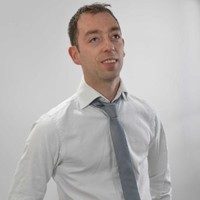 
Cahier des charges référencementVous avez un projet de site internet professionnel, vous êtes éditeur d'un site vitrine ou d'un site e-commerce. Pour vous, le référencement est un des leviers indispensables pour apporter des visites vers votre site et donc il constitue une source indispensable de business.Voici un document gratuit qui va vous permettre de faire un point sur votre projet de référencement Internet, avant de contacter un ou plusieurs prestataires.Grâce à ce support, vous pourrez lister l'ensemble de vos besoins, les prioriser et les structurer, afin d'obtenir un devis, un calendrier et des objectifs de référencement les plus précis possibles.Bonne réflexion et bon travail.Pourquoi un tel support ?"Le référencement est à la fois un travail technique, mais aussi le fruit d'une réflexion marketing et d'un travail de rédaction régulier".Répondre à tous ces points nous permettra d'analyser votre marché et votre offre avec notre regard extérieur et d'experts marketing.1- ANALYSE DE VOTRE MARCHÉ, VOTRE ENTREPRISEPrésentation de l'entreprise, façon "Elevator Pitch" : présentez votre activité et votre spécificité en 1 minute et de façon impactante.Votre marchéQuelles sont vos cibles ?coeur de cible : cible primaire : secondaire : Préciser si possible âge, CSP, habitude d'achatsQuels sont vos concurrents ?Quelle est votre valeur ajoutée: Comment vous vous démarquez de la concurrence :Mix-marketingQuels sont vos produits ?
Où et comment communiquez-vous actuellement et prochainement ?
Quelle est votre stratégie de prix ?
Quelle stratégie de distribution mettez-vous en place ?2- ANALYSE DE VOTRE SITE ACTUELQuel type de site disposez-vous ?site carte de visite site catalogue site ecommerceforum autreQuelle technologie ou CMS utilisez-vous ?Site sur mesure en HTMLCMS WordpressCMS propriétaire S’il s’agit d’un CMS :quelle version :quelles extensions (plugins) utilisez-vous :Hébergement web quel prestataire :quel type d'offre :Vos KPI - statistiques principales trafic mensuel :taux de rebond : taux de transformation : Combien et quels types d'intervenants réguliers sur votre site : webmaster, community manager,commerciaux ?Avez-vous déjà mené des actions de référencement ?
Si oui,via un prestataire ? récemment ?3- VOTRE PROJET DE REFERENCEMENT & D'OPTIMISATION DE VOTRE SITE INTERNET1- ObjectifsQuels sont les (nouveaux) objectifs du site ?Objectifs marché & cibles : Objectifs de visites : Objectifs de visibilité dans Google : quels mots clés : Taux de transformations : quel volume de contacts/jour (email ou appel) : Quelle répartition entre le référencement naturel et le référencement payant :2- Contours du projetLangue(s) : Référencement français uniquement .Autre(s) langue(s) :Site : Sur l'ensemble du site ?Sur un dossier ou un sous-domaine particulier ?Sur plusieurs sites ?Faut-il créer un site dédié ?Quels types de prestation souhaitez-vous ?
Audit (Adwords, Naturel, audit concurrentiel, netlinking)Prestation référencement complètePrestation optimisation techniqueCampagne de netlinking (acquisition de liens)Définition de stratégiesCampagne SEA (Google Adwords)Hotline référencementAccompagnement en marketing digital
CONTRAINTES ET LIVRABLES1- Contenu du siteSouhaitez-vous revoir votre argumentaire commercial ?Quels sont les textes qui peuvent être améliorer ou non ?Le prestataire peut-il en créer ?Une relecture des textes est-elle indispensable ? Si oui, par qui ?Quel rythme de publication souhaitez-vous ?Disposez-vous de contenus que le référenceur peut reprendre ?argumentaires commerciaux, vidéos Youtube, infographies, livres blancs, etcPrévoyez-vous un budget photo ? un budget sous-traitance de rédaction ?Quel brief rédactionnel : niveau de langage ? ton ? style ?2- Contraintes techniques
Souhaitez-vous refaire le site ? Changer de CMS ? Changer de thème ?Imposez-vous des outils d'analyse statistique ou laissez-vous le prestataire libre de ce choix ?Contraintes annexes éventuelles : changement d'hébergeur ?de nom de domaine ?
3- Contraintes de livrablesSouhaitez-vous intégrer des personnes de votre société dans la boucle avant mise en ligne des optimisations ? après ?Avez-vous des précisions particulières par rapport au devis que vous souhaitez recevoir ?Méthodologie spécifique imposée ?Enchaînement des tâches imposé ?
4- Contraintes de planning
Précisez les dates de livraisond'audit(s) et de documents de stratégies : de mises en place d'optimisations : de mise en ligne de contenus : de démarrage de campagnes Adwords et de netlinking : 
DÉCISIONQui sont les décisionnaires ?
Combien de prestataires maximum souhaitez-vous contacter ?
Délais : quelles sont vos dates limites de dépôt d'offres ? de choix de prestataires ? de mise en ligne d'optimisations ?
Prix : Quel coût d’acquisition moyen et maxi avez-vous défini ?Quelle fourchette de budget souhaitez-vous fixer pour l’ensemble de l’opération ?
dont :Budget prestataire principal : Coûts techniques : Coûts prestataires annexes (ex : traduction) : Développez votre activité en ligne avec les solutions des consultants de l’agence CLEATIS.Bénéficiez d’un audit gratuit pour évaluer la rentabilité de votre site e-commerce.